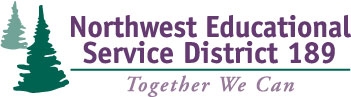 AgendaHow can we support our teachers and programs to improve achievement of all our students?What do we need to know about current initiatives?  What dates are on the horizon which require our attention? How can we support each other?How will I use what I learned to do my work?Meeting Dates:  Two more meetings TBD (At the end of January and ??)TOPICResourcesWelcome to the HiCap Cooperative, IntroductionsK-20 presentation with Kristina Johnstone Overview of our region’s HiCap plansWhat were frequent strengths? What were frequent opportunities for growth?Support systemsQuestions and answersPowerPointOverview of Key PrinciplesIdentificationK-12 service continuumProgram evaluation and Documenting Education Plans3 typesEducation PlansPowerPointProtocol Purpose: To review collected assessment data and find each student eligible or ineligible for program services of the Highly Capable Program. If unsure, indicate what further data the committee requires before making determination. If found eligible, assess the individual’s learning needs and match the needs to at least 2 services on the K-12 Services Continuum.ProtocolStudent IntroductionProfile of StrengthMSC Eligibility decisionsMSC roles and responsibilitiesXYZ Program SummaryEmily Documentation of LearningEmily’s Math TeacherEmily’s Math Teacher – highlightedParent letter, originalParent letter, highlightedStudent Interest Survey